МУ «ОДО Ачхой-Мартановского муниципального района»Муниципальное бюджетное дошкольное образовательное учреждение «ДЕТСКИЙ САД «ЖАЙНА» С. ВАЛЕРИК» АЧХОЙ-МАРТАНОВСКОГО МУНИЦИПАЛЬНОГО РАЙОНА (МБДОУ «Детский сад «Жайна» с. Валерик» Ачхой-Мартановского муниципального района)МУ «ТIехьа-Мартанан муниципальни кIоштан ШДО»ТIЕХЬА-МАРТАНАН МУНИЦИПАЛЬНИ КIОШТАН муниципальни бюджетни школазхойн учреждени «ВАЛАРГТ1Е ЮЬРТАН БЕРИЙН БЕШ «ЖАЙНА»(ТIехьа-Мартанан муниципальни кIоштан МБШДУ «Валаргт1е юьртан берийн беш «Жайна») ОТЧЕТо проведении Всероссийского «Дня Эколят»25 апреля 2024 года в нашем детском саду «Жайна» в старшей группе был организован «День Эколят». Основными целями мероприятия являлись экологическое просвещение воспитанников, формирование у них ответственного экологического поведения.В этот день дети познакомились со сказочными героями «Эколятами» – друзьями и защитниками природы: Шалуном, Умницей, Тихоней и Ёлочкой. «Эколята» рассказывали ребятам правила поведения в природе: как надо поступать и как поступать нельзя.Дошколята прослушали гимн «Эколят», дали клятву беречь и охранять природу и в роли юных экологов и исследователей отправились на защиту родной природы: выполнили задание по раздельному сбору мусора, рисовали на тему «Наши друзья – Эколята», а также с целью расширения знаний об окружающем мире, в детском саду мы провели экологическую акцию «Скворечники для птиц». Цель данной акции – привлечение внимания детей к проблеме защиты и сохранения окружающей среды.Проведение таких акций в детском саду позволяет способствовать развитию у детей познавательного интереса к миру природы, воспитанию бережного отношению к растениям, животным и птицам, формированию навыков природоохранной деятельности.Главная цель экологического воспитания в дошкольном возрасте  - воспитание гуманного отношения к окружающей природе. В ходе различных акций и мероприятий ребята узнали, что такое природа, и как нужно беречь природу и её ресурсы, какое влияние человек оказывает на окружающую среду и что нужно делать для того, чтобы сохранить наш общий дом – планету Земля.День прошёл весело, интересно, а главное познавательно.Вместе сделаем природу краше!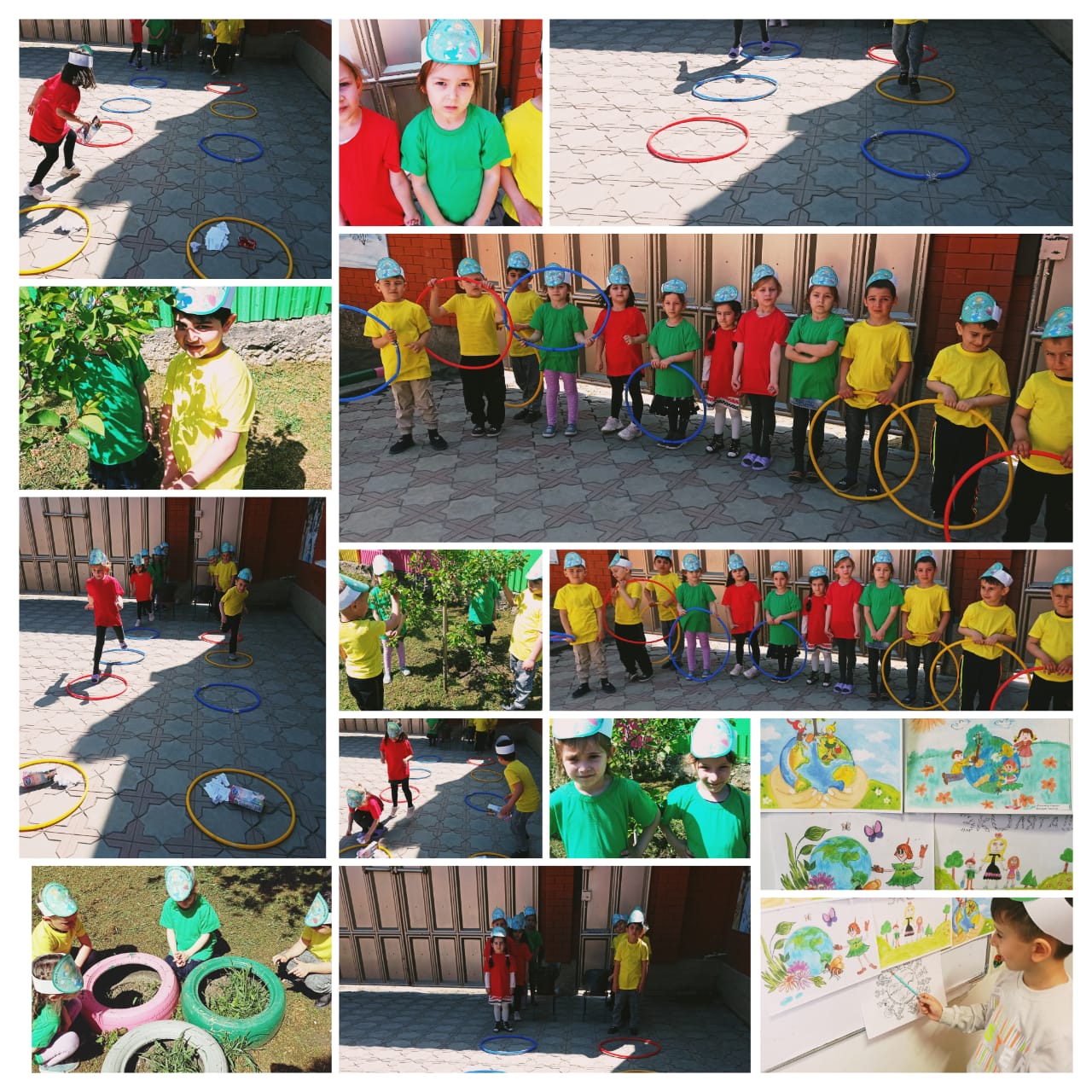 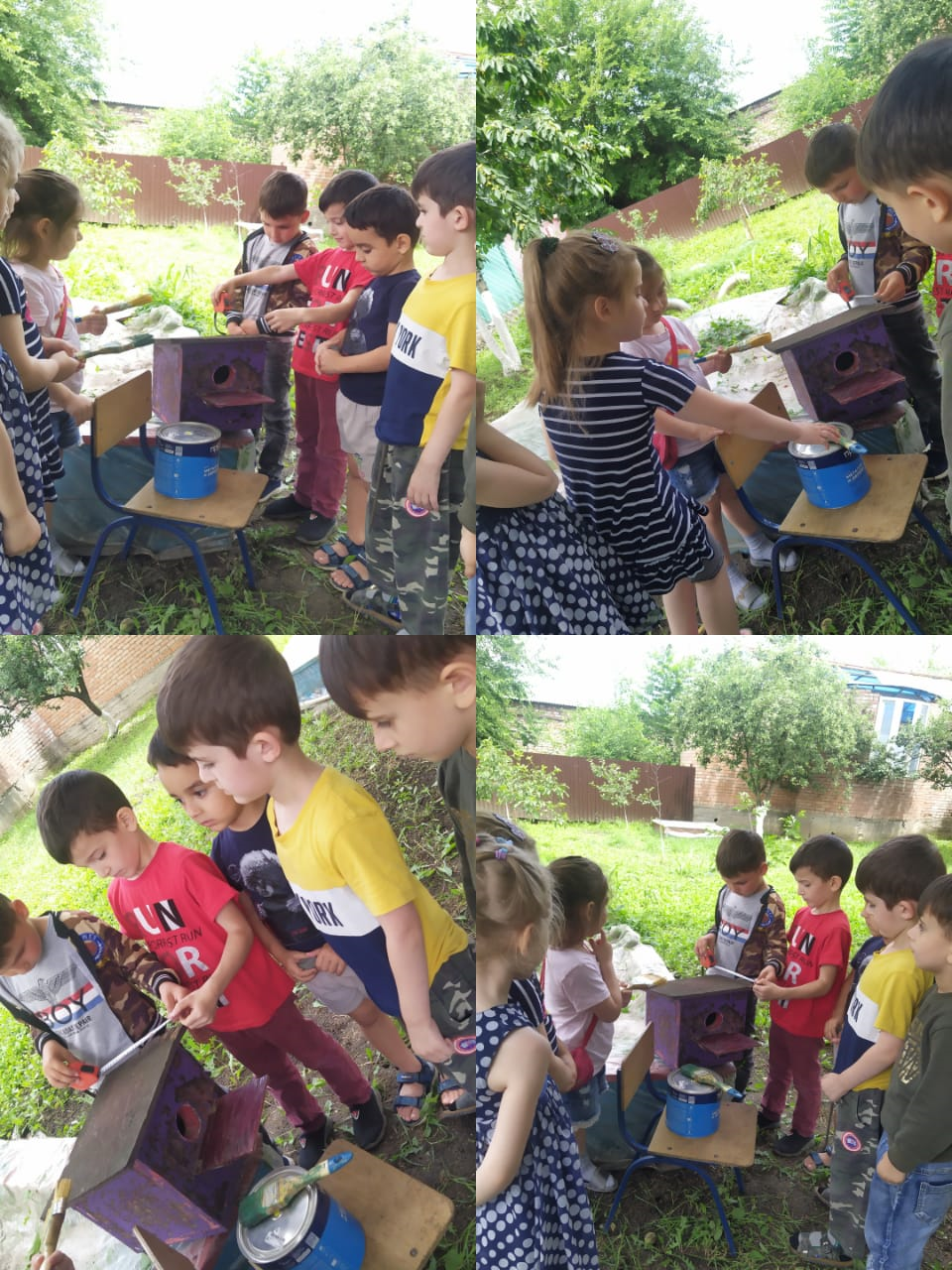 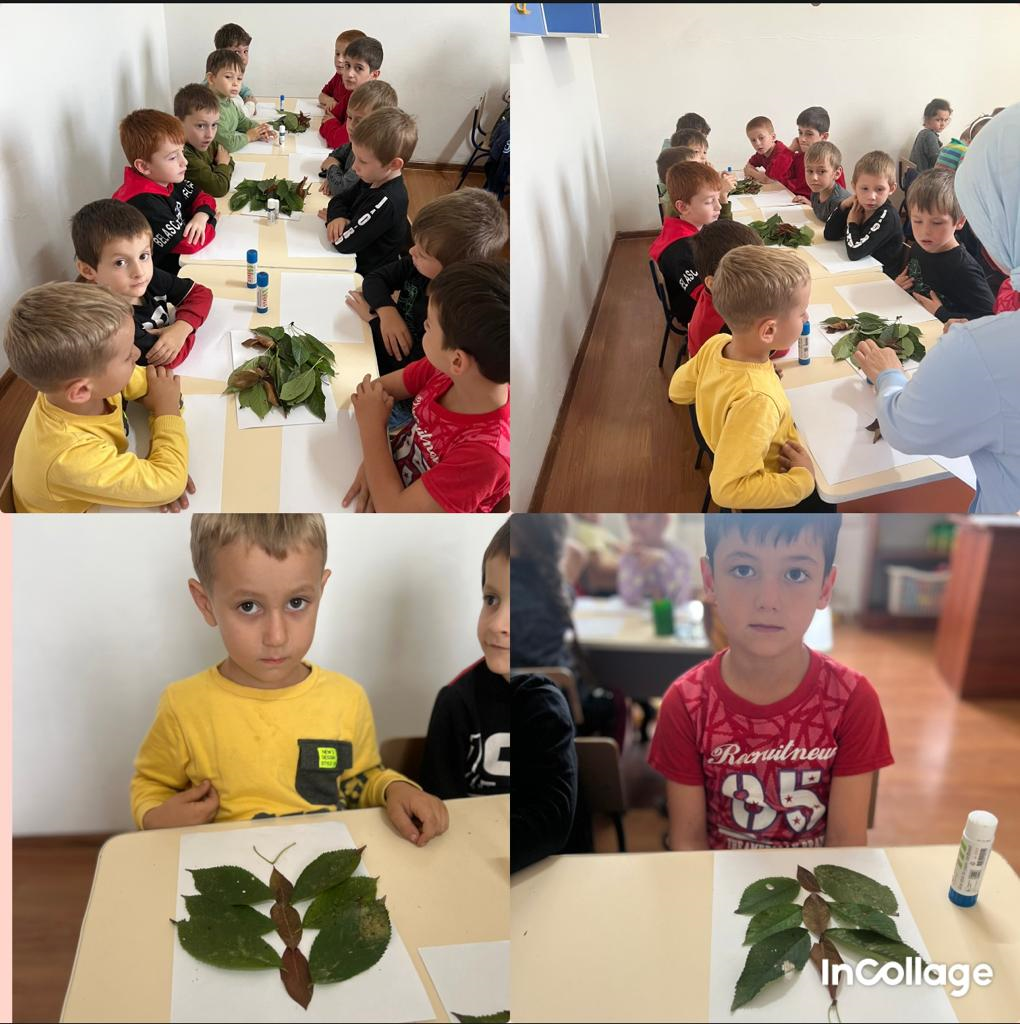 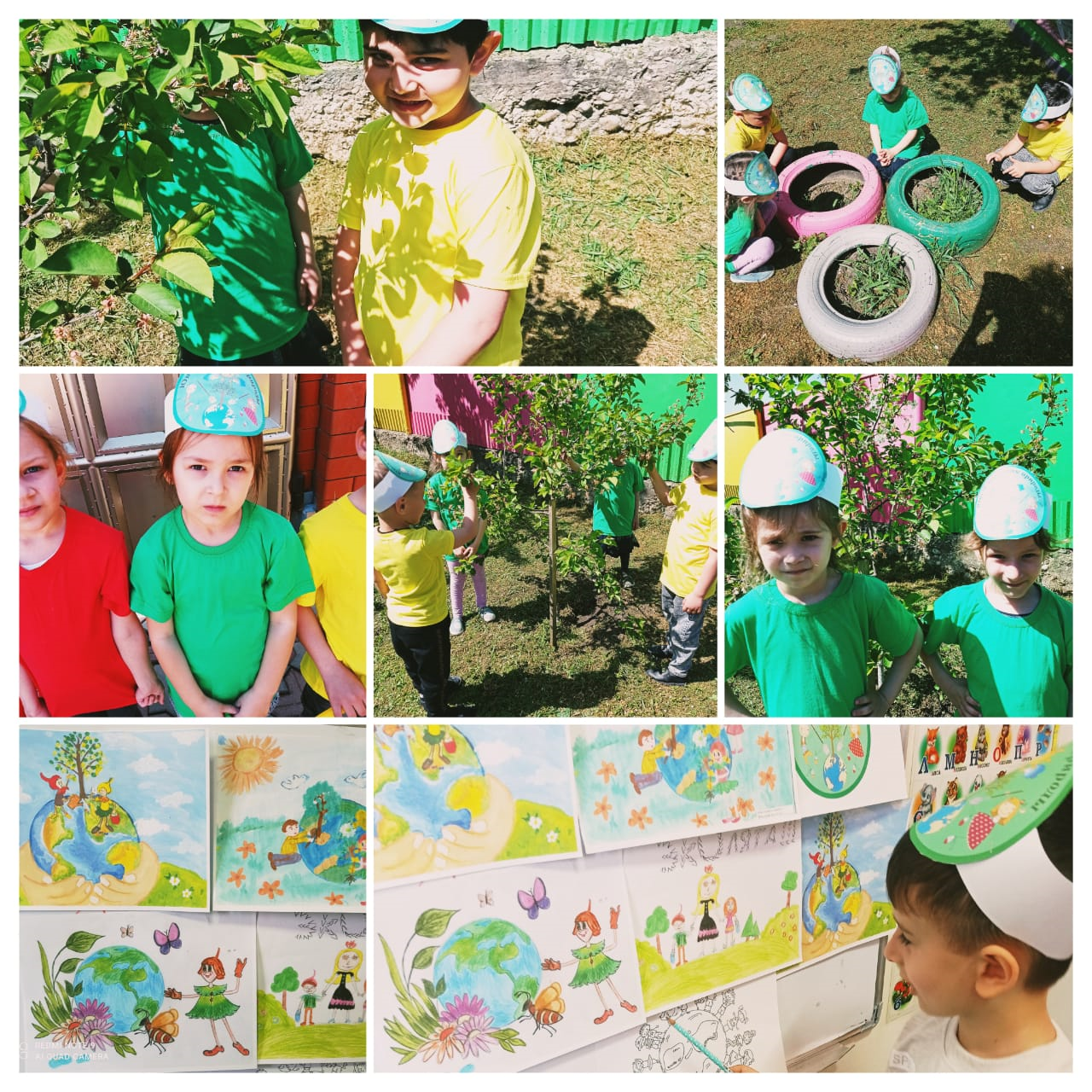 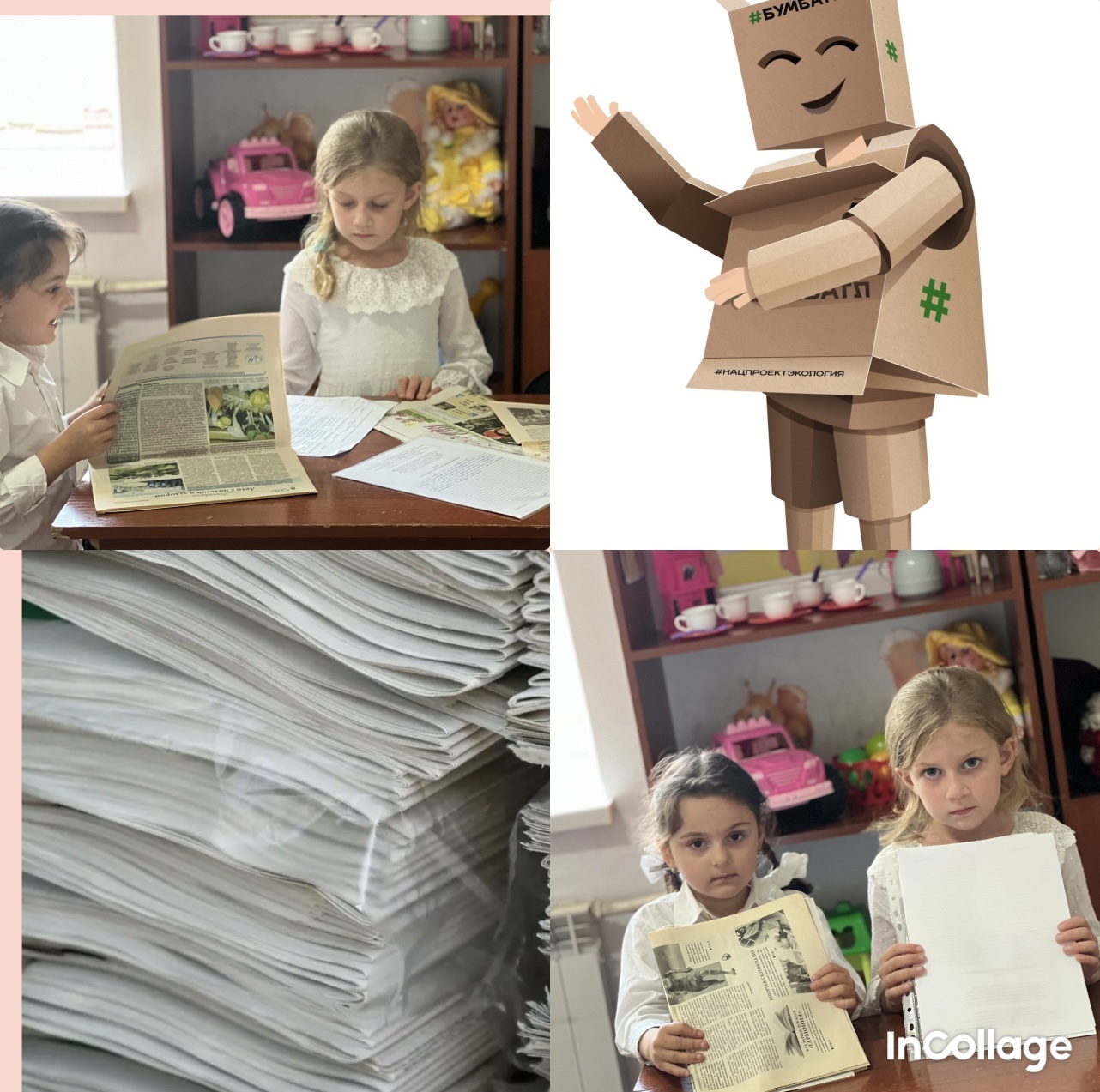 